PROJET PLU 2017-01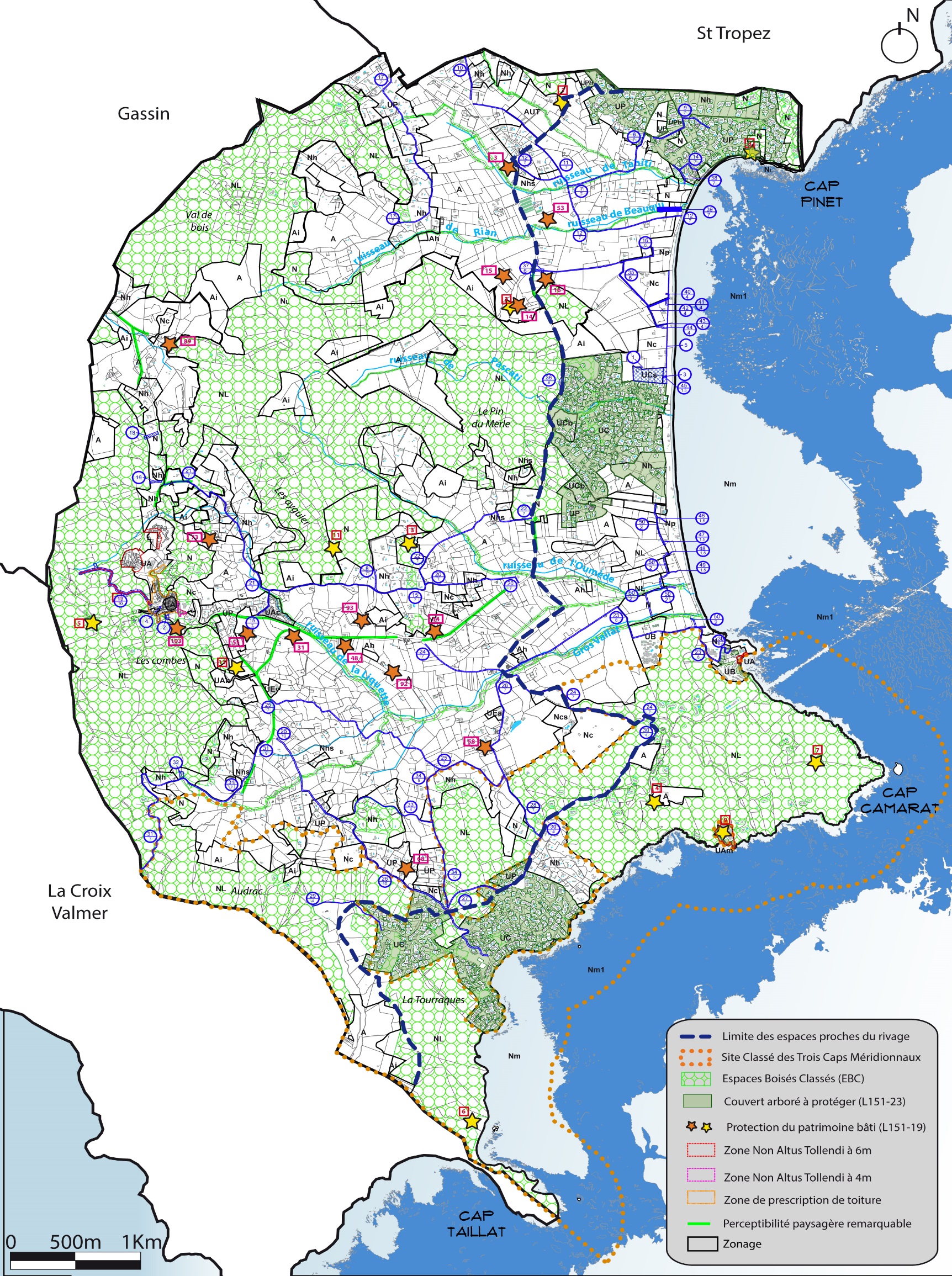 